В целях популяризации интеллектуальных игр и повышения их престижа в школьной среде, а также для обмена опыта между школами города Ярославля,  в соответствии с  муниципальной программой «Развития образования в городе  Ярославле» на 2015–2020 годы,ПРИКАЗЫВАЮ:Провести в январе 2020 года Городскую интеллектуальную игру «Big Brain» (далее – Игра).Поручить организацию и проведение Игры муниципальному образовательному учреждению дополнительного образования Детско-юношескому центру «Ярославич» (Шленёв А.К.)Утвердить положение о проведении  Городской интеллектуальной игры «Big Brain» (приложение).4. Директору муниципального образовательного учреждения дополнительного образования  Детско-юношеского центра «Ярославич»:4.1. Представить в департамент на согласование заместителю директора       (Ильиной Е.А.) смету расходов Игры.4.2. Произвести оплату расходов в соответствии со сметой за счёт средств, предусмотренных муниципальной программой «Развитие образования в городе Ярославле» на 2015-2020 годы.5. Контроль за исполнением приказа возложить на начальника отдела дополнительного образования и воспитательной работы Абрамову Е.Г.Директор департамента                                                                                              Е.А.ИвановаПриложение УТВЕРЖДЕНОприказом департамента образования мэрии города Ярославля от            2020 № Положение о проведении  интеллектуальной игры «Big Brain»для учащихся 3-4 классов школ города Ярославля1. Общие положенияИнтеллектуальная игра «Big Brain» (далее - Игра) проводится с целью популяризации интеллектуальных игр и повышения их престижа в школьной среде, а также для обмена опытом между муниципальными общеобразовательными  учреждениями города Ярославля (далее - общеобразовательные учреждения).Учредителем Городской интеллектуальной игры «Big Brain» является департамент образования мэрии города Ярославля.Организацию и проведение Игры осуществляет муниципальное образовательное учреждение дополнительного образования Детско-юношеский центр «Ярославич» (далее – ДЮЦ «Ярославич»).2. Цели и задачи Игрывыявление и поддержка школьников, занимающихся интеллектуальным творчеством;содействие интеллектуальному развитию обучающихся общеобразовательных учреждений;повышение мотивации обучающихся к изучению политики, экономики, истории, активизации их гражданской позиции.3. Участники Игры- команды учащихся 3-4 классов муниципальных общеобразовательных учреждений  города  Ярославля;- состав команды – строго не более 6 человек;- от одного образовательного учреждения участвует одна команда.4. Время и место проведения ИгрыИгра  состоится 28.01.2020 (вторник) в 14:00, участникам необходимо прибыть не позднее 13:45, по адресу г. Ярославль, ул. Труфанова д. 25 корп. 2, 2 этаж (МОУДО ДЮЦ «Ярославич»), с собой необходимо иметь сменную обувь.5.Условия и порядок проведения ИгрыДля участия в Игре необходимо в срок до 20.01.2020 отправить заявку по форме в Оргкомитет на электронный адрес - intellect.igra@yandex.ru;В ходе Игры участникам будут представлены различные виды интеллектуальных игр, правила которых различаются и будут объясняться ведущим непосредственно перед началом. Участникам не требуется специальной подготовки. Все вопросы из различных сфер знаний.Командам рекомендуется потренироваться, отвечая на вопросы типа «Что? Где? Когда?», а также отмечаем, то, что один вид игры будет посвящен теме: «Планеты Солнечной системы». В ходе Игры могут применяться штрафные санкции в следующих случаях:- некорректное поведение участников или зрителей на игровой площадке;-подсказки играющим командам;-использование командами телефонов, смартфонов и прочих технических средств,  для выхода в Интернет, а также в случае других попыток найти ответы в сторонних источниках;-несоблюдение настоящего Положения;-несоблюдение распоряжений Оргкомитета.Организаторы мероприятия оставляют за собой право вносить изменения и дополнения в настоящее Положение, оповестив об этом всех участников.6. Подведение итогов ИгрыИтоги Игры подводятся организатором, оформляются протоколом и утверждаются приказом учредителя.Все команды награждаются грамотами за участие в Игре. Команды, занявшие 1, 2 и 3 места, награждаются дипломами и призами.7. Контактная информацияПедагог-организатор - Скудина Ирина Геннадьевна – 8-960-531-11-23;Педагог-организатор – Никулина Александра Дмитриевна – 8-960-529-37-65.Заявкана участие в интеллектуальной игре «Big Brain» для учащихся 3-4 классов школ города ЯрославляМОУ СШ №Название команды:Руководитель команды (Ф.И.О., дата рождения, должность)Контактные данные:С положением о проведении игры ознакомлен(а).«____»_______________2020 г.                                   ____________/______________                                                                                                              ПодписьРуководитель образовательного учреждения               ____________/_____________                                                                                                                  Подпись 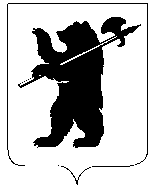 ДЕПАРТАМЕНТ ОБРАЗОВАНИЯМЭРИИ ГОРОДА ЯРОСЛАВЛЯПРИКАЗДЕПАРТАМЕНТ ОБРАЗОВАНИЯМЭРИИ ГОРОДА ЯРОСЛАВЛЯПРИКАЗДЕПАРТАМЕНТ ОБРАЗОВАНИЯМЭРИИ ГОРОДА ЯРОСЛАВЛЯПРИКАЗ         .2020         .2020№ О проведении  Городской интеллектуальной игры «Big Brain»№ФИОдата рождениякласс1Капитан - 23456